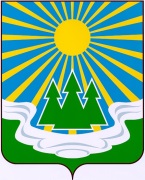 МУНИЦИПАЛЬНОЕ ОБРАЗОВАНИЕ«СВЕТОГОРСКОЕ ГОРОДСКОЕ ПОСЕЛЕНИЕ» ВЫБОРГСКОГО РАЙОНА ЛЕНИНГРАДСКОЙ ОБЛАСТИСОВЕТ ДЕПУТАТОВтретьего созываРЕШЕНИЕот 6 февраля 2020 г.                                № 4Об организации работы по проведению конференций граждан по выбору инициативных комиссий на части территории  административного центра г.Светогорск (Участок № 1 (Северный) и гп. Лесогорский (Участок № 2 (Старый Лесогорск))В соответствии с Федеральным законом от 06.10.2003 № 131-ФЗ «Об общих принципах организации местного самоуправления в Российской Федерации», Областным законом Ленинградской области от 15.01.2018 
№ 3 - оз «О содействии участию населения в осуществлении местного самоуправления в иных формах на территориях административных центров и городских поселков муниципальных образований Ленинградской области», Уставом муниципального образования «Светогорское городское поселение» Выборгского  Ленинградской области, Решениями совета депутатов МО "Светогорское городское поселение" от 26.08.2015 №31 «Об утверждении «Положения о порядке назначения и проведения собраний, конференций (собрания делегатов)  граждан на территории муниципального образования «Светогорское городское поселение» Выборгского района  Ленинградской области», от 11.09.2018 №33 «Об организации участия населения в осуществлении местного самоуправления в иных формах на территории административного центра (город  Светогорск) и городского поселка (пгт Лесогорский)», в связи с истечением срока полномочий инициативных комиссий, совет депутатов МО "Светогорское городское поселение" РЕШИЛ:1.  Уполномочить конференцию граждан (собрание делегатов) части  территории  административного центра г.Светогорск (Участок № 1 (Северный)), избранную  в соответствии с решением совета депутатов от 15.09.2015 года № 35 «Об организации деятельности общественных советов в административном центре на территории муниципального образования «Светогорское городское поселение» Выборгского района Ленинградской области», на избрание инициативной комиссии части  территории  административного центра г.Светогорск (Участок № 1 (Северный)).2. Уполномочить конференцию граждан (собрание делегатов) части  территории  гп. Лесогорский (Участок № 2 (Старый Лесогорск)), избранную  в соответствии с решением совета депутатов от 11.09.2018 №33 «Об организации участия населения в осуществлении местного самоуправления в иных формах на территории административного центра (город  Светогорск) и городского поселка (пгт Лесогорский)», на избрание инициативной комиссии  части  территории  гп. Лесогорский (Участок № 2 (Старый Лесогорск)). 3. Определить срок полномочий конференции граждан (собрания делегатов) – до 31 января 2025 года.4. Администрации муниципального образования «Светогорское городское поселение» Выборгского района  Ленинградской области   в срок до 31 марта 2020 года обеспечить проведение конференций граждан по избранию инициативных комиссий в соответствии с пунктами 1 и 2 настоящего решения.5. Опубликовать настоящее Решение в газете «Вуокса», в сетевом издании «Официальный вестник муниципальных правовых актов органов местного самоуправления муниципального образования «Выборгский район» Ленинградской области» (NPAVRLO.RU) и разместить на официальном сайте МО "Светогорское городское поселение" (www.mo-svetogorsk.ru).6. Контроль за исполнением данного решения возложить на постоянную комиссию совета депутатов по строительству,  жилищно-коммунальному хозяйству, транспорту и связи.Глава муниципального образования                                И.В. Иванова«Светогорское городское поселение»          Рассылка: дело,  администрация, прокуратура, газета «Вуокса», Официальный вестник , сайт МО